В соответствии с  Федеральным законом от 26.12.2008г. №294-ФЗ «О защите прав юридических лиц и индивидуальных предпринимателей при осуществлении государственного контроля (надзора) и муниципального контроля» администрация Юськасинского сельского поселения Моргаушского района Чувашской Республики  постановляет:1. Внести в постановление администрации Юськасинского сельского поселения Моргаушского района Чувашской Республики от 18.05.2016 г. №53 «Об утверждении административного регламента Юськасинского сельского поселения Моргаушского района Чувашской Республики по исполнению муниципальной функции по контролю за обеспечением сохранности в отношении автомобильных дорог местного значения в границах населенных пунктов  Юськасинского сельского поселения Моргаушского района Чувашской Республики» (далее – Административный регламент») следующие изменения:1.1.  Подпункт 13 пункт 1.5. Административного регламента изложить в следующей редакции: «13) вести журнал учета проверок по типовой форме, установленной федеральным органом исполнительной власти, уполномоченным Правительством Российской Федерации.».1.2. пункт 1.6. Административного регламента изложить в следующей редакции:«1.6. Права и обязанности лиц, в отношении которых осуществляются мероприятия по муниципальному контролюЛица, в отношении которых осуществляется муниципальный контроль, при проведении проверки имеют право:1) непосредственно присутствовать при проведении проверки, давать объяснения по вопросам, относящимся к предмету проверки;2) получать от должностных лиц Администрации информацию, которая относится к предмету проверки и предоставление которой предусмотрено муниципальными правовыми актами, законодательством Российской Федерации;3) знакомиться с документами и (или) информацией, полученными Администрацией в рамках межведомственного информационного взаимодействия от иных государственных органов, органов местного самоуправления либо подведомственных государственным органам или органам местного самоуправления организаций, в распоряжении которых находятся эти документы и (или) информация;4) представлять документы и (или) информацию, запрашиваемые в рамках межведомственного информационного взаимодействия, в Администрацию по собственной инициативе;5) знакомиться с результатами проверки и указывать в акте проверки о своем ознакомлении с результатами проверки, согласии или несогласии с ними, а также с отдельными действиями должностных лиц Администрации;4) обжаловать действия (бездействие) должностных лиц Администрации, повлекшие за собой нарушение прав юридического лица, индивидуального предпринимателя при проведении проверки, в административном и (или) судебном порядке в соответствии с законодательством Российской Федерации;5) привлекать Уполномоченного при Президенте Российской Федерации по защите прав предпринимателей либо уполномоченного по защите прав предпринимателей в субъекте Российской Федерации к участию в проверке.       2.  Настоящее постановление вступает в силу после его официального опубликования.Глава Юськасинскогосельского поселения                                                                                                    А.Н.КузьминЧУВАШСКАЯ РЕСПУБЛИКАМОРГАУШСКИЙ РАЙОНАДМИНИСТРАЦИЯЮСЬКАСИНСКОГО СЕЛЬСКОГО ПОСЕЛЕНИЯПОСТАНОВЛЕНИЕсело Юськасы                                                                                                                             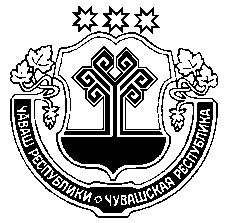 ЧĂВАШ РЕСПУБЛИКИ   МУРКАШ РАЙОНĔ	             Й/+КАССИ ЯЛПОСЕЛЕНИЙĔНАДМИНИСТРАЦИЙĔЙЫШĂНУЙÿçкасси салиЧĂВАШ РЕСПУБЛИКИ   МУРКАШ РАЙОНĔ	             Й/+КАССИ ЯЛПОСЕЛЕНИЙĔНАДМИНИСТРАЦИЙĔЙЫШĂНУЙÿçкасси салиО внесении изменений в постановление администрации Юськасинского сельского поселения Моргаушского района Чувашской Республики от 18.05.2016 г. №53 «Об утверждении административного регламента Юськасинского сельского поселения Моргаушского района Чувашской Республики по исполнению муниципальной функции по контролю за обеспечением сохранности в отношении автомобильных дорог местного значения в границах населенных пунктов  Юськасинского сельского поселения Моргаушского района Чувашской Республики»О внесении изменений в постановление администрации Юськасинского сельского поселения Моргаушского района Чувашской Республики от 18.05.2016 г. №53 «Об утверждении административного регламента Юськасинского сельского поселения Моргаушского района Чувашской Республики по исполнению муниципальной функции по контролю за обеспечением сохранности в отношении автомобильных дорог местного значения в границах населенных пунктов  Юськасинского сельского поселения Моргаушского района Чувашской Республики»О внесении изменений в постановление администрации Юськасинского сельского поселения Моргаушского района Чувашской Республики от 18.05.2016 г. №53 «Об утверждении административного регламента Юськасинского сельского поселения Моргаушского района Чувашской Республики по исполнению муниципальной функции по контролю за обеспечением сохранности в отношении автомобильных дорог местного значения в границах населенных пунктов  Юськасинского сельского поселения Моргаушского района Чувашской Республики»О внесении изменений в постановление администрации Юськасинского сельского поселения Моргаушского района Чувашской Республики от 18.05.2016 г. №53 «Об утверждении административного регламента Юськасинского сельского поселения Моргаушского района Чувашской Республики по исполнению муниципальной функции по контролю за обеспечением сохранности в отношении автомобильных дорог местного значения в границах населенных пунктов  Юськасинского сельского поселения Моргаушского района Чувашской Республики»